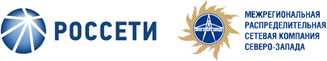 Уважаемый Дмитрий Владимирович!Доводим до Вашего сведения, что в связи с проведением ремонтных работ будет временно приостановлена подача электроэнергии по адресам: Ответственные потребители уведомлены.Диспетчер Вельского РЭС                                                                                    Дьяков Е.А. Диспетчер Вельского РЭСтел.(81836) 6-21-4908.05.201808.05.2018№14/ОДГНа №ORG_ADM@mail.ru;  velskoe_blag@mail.ruот№п/пНаименование отключаемогообъектаПротяжённость отключаемого участкаДата и время отключенияул. Набережнаяул. Фефиловадома №№ 20,20а,20в,20г,22,24,26,28дома №№ 3,6,8,24а10.05.18 с 09:30 до 11:30